ЧЕРКАСЬКА МІСЬКА РАДА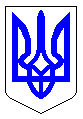 ЧЕРКАСЬКА МІСЬКА РАДАВИКОНАВЧИЙ КОМІТЕТРІШЕННЯВід 04.04.2017 № 339Про зняття з квартирного обліку(Бабенко В.Г., …)	Розглянувши пропозиції громадської комісії з житлових питань при виконавчому комітеті Черкаської міської ради (витяг із протоколу № 2 від 16 лютого 2017 року) про зняття з квартирного обліку, відповідно до пп.2 п.а ст.30 Закону України ,,Про місцеве самоврядування в Україні”, ст. 40 Житлового кодексу Української РСР, пп. 1, пп. 2 п. 26 Правил обліку громадян, які потребують поліпшення житлових умов, і надання їм жилих приміщень, затверджених постановою Ради Міністрів УРСР і Укрпрофради від 11.12.84 № 470, виконавчий  комітет міської ради ВИРІШИВ:1. Зняти з квартирного обліку, у зв’язку із поліпшенням житлових умов:1.1. Бабенко Валерія Григоровича, … р.н., з сім’єю у складі чотири особи (...). Перебував на квартирному обліку в списку загальної черги з 21.09.88.Підстава: інформаційна  довідка  з Державного реєстру прав на нерухоме майно від 31.10.2016 № 71822351. 1.2. Левченка Сергія Васильовича, … р.н., з сім’єю у складі чотири особи (...). Перебував на квартирному обліку в списку загальної черги з 21.09.88.Підстава: інформаційна  довідка  з Державного реєстру прав на нерухоме майно від 31.10.2016 № 71813749, довідка Черкаського обласного адресно-довідкового бюро (вх. № 387/10-10 від 14.04.2010) та довідка КП ,,Придніпровська СУБ” від 05.05.2010 № 134.1.3. Божко Людмилу Олексіївну, … р.н., з сім’єю у складі дві особи (...). Перебувала на квартирному обліку в списку загальної черги та в списку осіб, які користуються правом першочергового отримання жилого приміщення, з 20.10.88.Підстава: інформаційні  довідки з Державного реєстру прав на нерухоме майно від 02.11.2016 № 72092058, № 72091310.1.4. Шаповал (Гурієнко) Таїсію Олександрівну, … р.н., з сім’єю у складі дві особи (...). Перебувала на квартирному обліку в списку загальної черги з 21.09.88.Підстава: довідки КП ,,Соснівська СУБ” від 11.04.2014 № 1979 та інформаційна  довідка з Державного реєстру прав на нерухоме майно від 31.10.2016 № 71817712.1.5. Стригунову Аллу Володимирівну, … р.н., з сім’єю у складі чотири особи (...). Перебувала на квартирному обліку в списку загальної черги з 16.11.88.Підстава: довідка Черкаського обласного адресно-довідкового бюро (вх. № 410/10-73 від 27.04.2010) та інформаційні  довідки з Державного реєстру прав на нерухоме майно від 04.11.2016 № 72268749, № 72267740.1.6. Коміренко Наталію Василівну, … р.н., з сім’єю у складі чотири особи (...). Перебувала на квартирному обліку в списку загальної черги з 16.11.88.Підстава: інформаційні  довідки з Державного реєстру прав на нерухоме майно від 04.11.2016 № 72261146, № 72259885, № 72259303.1.7. Перекос Зою Анатоліївну, … р.н., самітню. Перебувала на квартирному обліку в списку загальної черги з 15.03.89.Підстава: інформаційна  довідка з Державного реєстру прав на нерухоме майно від 28.12.2016 № 77328388.2. Зняти з квартирного обліку, у зв’язку із виїздом на постійне місце проживання до іншого населеного пункту, Веретільник Марію Ігнатівну, … р.н., з сім’єю у складі три особи (...). Перебувала на квартирному обліку в списку загальної черги та в списку осіб, які користуються правом першочергового отримання жилого приміщення, з 20.10.88.Підстава: довідка Черкаського обласного адресно-довідкового бюро (вх. № 410/10-41 від 27.04.2010), інформаційна  довідка з Державного реєстру прав на нерухоме майно від 03.11.2016 № 72188279 та довідка КП ,,Придніпровська СУБ” від 03.06.2010 № 2560.3. Внести відповідні зміни до рішень виконавчого комітету Черкаської міської ради від 21.05.2014 № 534, виконавчого комітету Соснівської районної ради від 21.09.88 № 420, 20.10.88 № 468, 16.11.88 № 513, 15.03.89 № 78 та виконавчого комітету Придніпровської районної ради від 21.09.88 № 220, 16.11.88 № 269, 20.10.88 № 255.                4. Контроль за виконанням рішення покласти на директора департаменту житлово-комунального комплексу Яценка О.О. Міський голова					   	          	             А.В. Бондаренко 